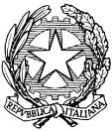 Tribunale di BeneventoSettore Civile – Volontaria GiurisdizioneOggetto: Registrazione dei Giornali PeriodiciAL SIG. PRESIDENTE DEL TRIBUNALE DI BENEVENTOI Sottoscritti (generalità ed indirizzo del proprietario e del direttore responsabile e codice fiscale e / o partita IVA) ____________________________________________________________________________________________________________________________________________________________________________________________________________________________________________________________________Chiedono a norma delle vigenti disposizioni sulla stampa L.8-2-1948 n.47, l'iscrizione nel registro tenuto presso la Cancelleria di codesto Tribunale del seguente giornale:Testata (titolo) _______________________________________________________________________Sottotitolo (eventuale) __________________________________________________________________Periodicità ___________________________________________________________________________Natura (politico, letterario, sportivo, etc.) _____________________________________________________Luogo di pubblicazione __________________________________________________________________Stampatore (con indirizzo completo) __________________________________________________________Editore (eventuale) _____________________________________________________________________Proprietario del Giornale __________________________________________________________________Direttore Responsabile ____________________________________________________________________Luogo di Redazione (indirizzo completo) ____________________________________________________Benevento, lì __________________Firma del Proprietario e del Direttore Responsabile__________________________________________________Si allega:autocertificazione di cittadinanza italiana e godimento diritti politici sia per il proprietario sia per il direttore responsabile con allegata fotocopia di documento d'identità;certificato in bollo d'iscrizione del direttore responsabile all'albo dei giornalisti da richiedersi all'Ordine dei Giornalisti, oppure autocertificazione con allegata fotocopia della tessera dell'ordine: L'autocertificazione non è ammessa per gli iscritti all'elenco speciale;ricevuta di versamento della tassa di concessione governativa di € 168,00 sul c/ postale n. 8003 – Agenzia delle Entrate – Ufficio di Roma 2 – Tasse e concessioni governative.Una marca da bollo da € 16,00NOTE INFORMATIVE:per la stampa indicare la ragione sociale e l'indirizzo della tipografiaper il giornale radio indicare il nome della stazione emittente, la frequenza e l'indirizzoper il telegiornale indicare il canale, il nome dell’emittente e gli studi da cui si trasmetteper il periodico telematico indicare la ragione sociale e l'indirizzo di service provider, gli estremi deldecreto di autorizzazione del Ministero delle Comunicazioni e l’indirizzo del web della pubblicazione telematicail certificato di cui al 2 deve essere in data anteriore ad un annose il proprietario è una persona giuridica o società, oltre ai certificati di cittadinanza italiana e diritti politici del legale rappresentante, va prodotta idonea documentazione recente comprovante tale qualifica (certificato Registro delle Imprese c/o la Camera di Commercia per le società o copia atto costitutivo e verbale assemblare dal quale risulti il legale rappresentante